iPad Apps for Mult. & Div.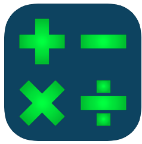 Fast Facts Math $https://apps.apple.com/us/app/fast-facts-math/id506232953Math Slide Basic Facts $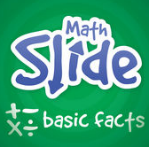 https://apps.apple.com/us/app/math-slide-basic-facts/id601161318Sushi Monster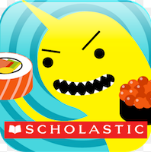 https://apps.apple.com/us/app/sushi-monster/id512651258?ign-mpt=uo%3D4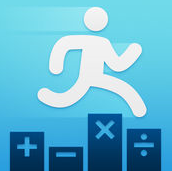 Quick Math $https://apps.apple.com/us/app/quick-math-multiplication-table-arithmetic-game/id537802071Number Bubbles	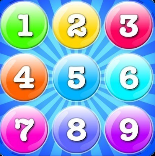 https://apps.apple.com/us/app/addition-multiplication-number-bubbles/id467091416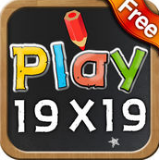 Multiplication 19x19 $https://apps.apple.com/us/app/multiplication-genius-x19-free/id406611368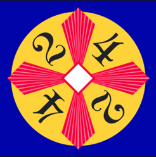 24 Game $https://apps.apple.com/us/app/24-game-math-card-puzzle/id406854624